Zion Lutheran Church-Missouri Synod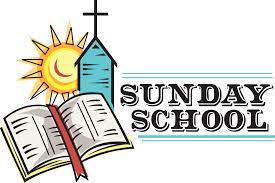 121 Bluejay Avenue -- Mayer, Minnesota 55360www.zionmayer.orgSharing Hope ~ Teaching ChristRegistration Form for 2018-2019Name of child:____________________________________________________________________________________Address:_________________________________________________________________________________________Phone Number:________________________			Email address:________________________________Birth date:_______________	Age:_______		Baptism date:_________________	Grade:_____________Parent Contact: (name, address, & cell number)____________________________________________________________________________________________________________________________________________________________________________________________________Name of persons who may pick child up from Sunday School:_________________________________________________________________________________________________Allergies, medical conditions, or other medical concerns:_________________________________________________________________________________________________Does your child have an Epi- pen?    Yes_____	No_______Is there anything you would like us to know about your child?_________________________________________I give permission to take my child's picture for classroom projects and/or church website ___Yes  _____ NoParent's Signature______________________________________		Date:_______________